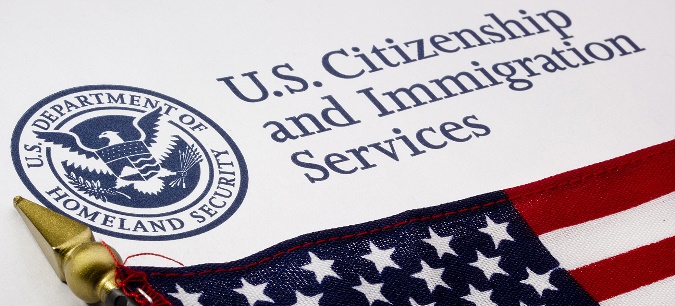 Middle School Immigration Debates Implementation Plan Debatable Issue: 	The United States should substantially reduce immigration.  Week 9 (10/31 – 11/4)Overview of the unit and the Micro-Macro Debates format.  Introduce the issue of immigration and present the debatable issue.  Show opening videos and provide readings with argument-based questions.Show history of immigration videos and conduct teacher-guided discussion.  Week 10 (11/7 – 11/11)Implement an Immigration Vocabulary Crowd-Sourcing ActivityConduct Argument Analyzer ActivityOverview of the Micro-Macro Debates format.Introduce micro-debates sub-issues.  Assign sides in the debates and introduce micro-debates sub-issues.Establish students’ micro-debates sub-issues.  Begin brainstorming claims.  Day 11 (11/14 – 11/18)Read a set of articles from the Media List.  Implement guided-reflection questions on articles set.  Discuss how the articles can be used to build arguments.  Distribute argument builder and counter-argument builder forms.  Model argument builder and counter-argument builders.  Day 12 (11/21 – 11/23 Thanksgiving Week)Meet as a grade-level team.  Review argument builders and counter-argument builders.Continue working on Media List articles research and guided reflection.  Week 13 (11/28 – 12/2)Work on and complete argument builders and counter-argument builders.Showcase and analyze student work samples.  Collect argument builders and counter-argument builders.  Week 14 (12/5 – 12/9)Return argument builders and counter-argument builders, with feedback.  Present analytics to students.  Supervise revision of argument builders and counter-argument builders.  Review Micro-Macro Debates format.Orient students on Micro-Macro Debates tracking form.  Week 15 (12/12 – 12/16)Present Micro-Macro Debates teaching demo.Conduct Micro-Macro Debates – Practice (with feedback)Conduct Micro-Macro Debates – Round 1Conduct Micro-Macro Debates – Round 2 (inter-class)Organize final feedback and preparations.  Conduct Final Round of Micro-Macro DebatesCollect and assess flow sheets.  Week 16 (12/19 – 12/23)Undertake final de-brief on the unit.